Name:___________________________________________Pythagorean Theorem Find the length of each missing side.  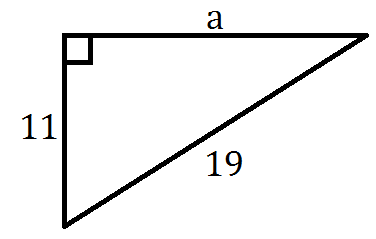 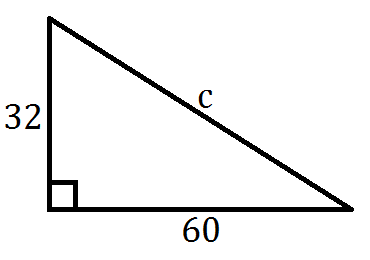 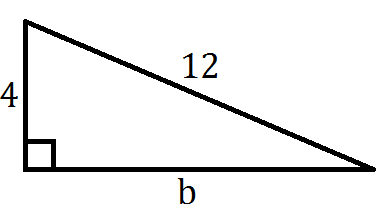 1)					2)				 	3)If c is the measure of the hypotenuse of a right triangle, find each missing measure.4) a = 24, b = 45, c = ? 		5)  b = 48, c = 52, a = ? 		6) c = 27, a = 18, b = ?Find the hypotenuse of each triangle on the coordinate plane.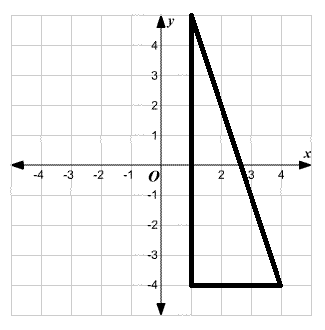 7)					8)					9)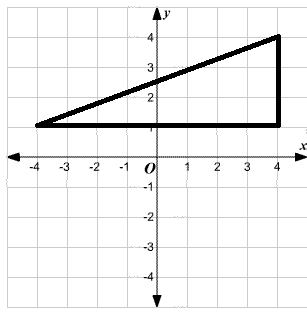 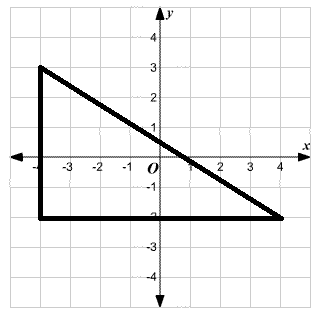 For Questions 10 – 12, use the following information.The size of a television is measured by the length of the scree’s diagonal10) If a television screen measures 18 inches high and 24 inches wide, what size television is it?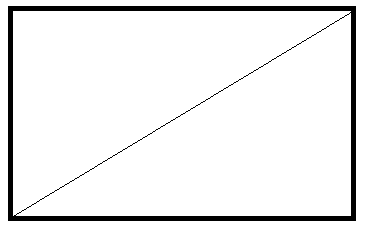 11) Darla told Tri that she has a 35-inch television.  The height of the screen is 21 inches.  What is the width?12)  Tri told Darla that he has a 5-inch handheld television and that the screen measures 2-inches by 3-inches.  Is this a reasonable measure for the screen size?